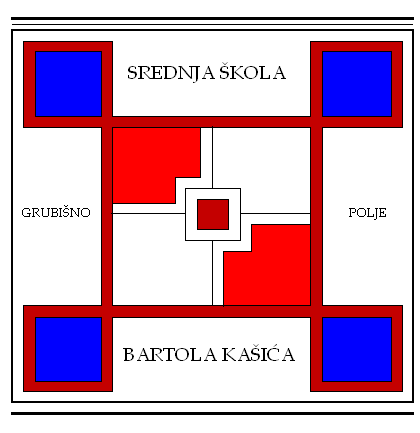 KLASA: 003-08/17-01/01URBROJ: 2127-024-08-17-02Grubišno Polje, 30. siječnja 2017.POZIV ZA75.  SJEDNICU ŠKOLSKOG ODBORAkoja će se održati 1. veljače 2017. (srijeda) u 1020 satiD N E V N I  R E D:Verifikacija zapisnika sa 74. sjednice ŠO; predlagateljica: Agnezija Milković –  Zapisničarka,Razmatranje Financijskog izvješća za 2016. godinu i donošenje Odluke o usvajanju Financijskog izvješća za 2016. godinu, predlagatelj i izvjestitelj: ravnatelj Jozo Matošević, prof.Razmatranje Zahtjeva ravnatelja i donošenje Odluke o davanju prethodne suglasnosti za zapošljavanje radnika; predlagatelj: ravnatelj Jozo Matošević, prof.,Razno						                        Predsjednica Školskog odbora:                    ____________________________________                                          /Monika Vojvodić Andričević, prof./Dostaviti:Vladimir Ivić, prof. -iz reda nastavnikaMonika Vojvodić Andričević, prof. -iz reda nastavnikaTanja Horaček, prof. – iz reda radnika ŠkoleMilan Martinović - iz reda roditelja Jasmina Vitas - predstavnik osnivačaĐurđica Brekalo - predstavnik osnivačaJasminka Meheš - predstavnik osnivačaJozo Matošević, prof., - ravnatelj Srednje škole Bartola Kašića Grubišno Polje Ivanka Zima – voditelj računovodstvaPismohrana 